Dear Sir/Madam,We welcome you for joining the IICA Valuation Certificate Program (IVCP) - Batch I. We are happy to share that IVCP got very good feedback from participants across valuation professionals,bankers, board members, finance professionals, regulators etc. Many government departments, organisations and banks, mainly institutions, who showed interest in nominating officers, requested for more time as their normal official working got disturbed for more than two months due to the COVID crisis. Accordingly the Competent Authority has decided to reschedule the start of Batch-I from July 2, 2020 offering one-month time to such institutions, including government departments, to nominate officers. However, we want the engagement and learning to start with participants who have already joined. In this regard, the first interaction session with Shri Rajiv Singh, CA RV (Course Director) and Naveen Sirohi, PhD CFP (Course Co-Director and Head, School of Finance) is scheduled on May 30, 2020 (Saturday) at 3:00 PM. The session would be online through our Learning Management System. Your login credentials will be shared in few days by Shri Narendra Singh (Consultant, School of Finance) who can be reached at +91 70426 28485.Wish you and family safe times ahead. Warm Regards,Team IVCP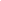 